Publicado en Bilbao el 27/09/2017 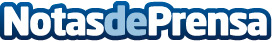 ATECE Bizkaia crea una tienda online para recaudar fondosEn www.atecebizkaia.org se pueden comprar cuadros, calendarios y otros productos solidarios. La asociación destinará los beneficios de las ventas a la asistencia de la personas con Daño Cerebral Adquirido y sus familias
Datos de contacto:SpbNota de prensa publicada en: https://www.notasdeprensa.es/atece-bizkaia-crea-una-tienda-online-para Categorias: Artes Visuales País Vasco E-Commerce Solidaridad y cooperación http://www.notasdeprensa.es